Publicado en Huelva el 26/04/2019 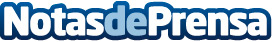 PEDRO PEREZ AGRÍCOLA cumple su 25 aniversario mientras reafirma su colaboración con CEDEC® PEDRO PÉREZ AGRÍCOLA, S.L. es una empresa que acumula más de 25 años de experiencia en la venta y distribución de productos fitosanitarios, abonos, asesoramiento en desinfección de suelos y fauna auxiliar. Ubicado en Bonares (Huelva), PEDRO PÉREZ AGRÍCOLA destaca por ofrecer una amplia gama de productos de alta calidad para todo tipo de plagas y carencias en cultivosDatos de contacto:La Bendita Agencia Servicios PublicitariosPere Teres930330101Nota de prensa publicada en: https://www.notasdeprensa.es/pedro-perez-agricola-cumple-su-25-aniversario Categorias: Nacional Finanzas Marketing Industria Alimentaria Logística Recursos humanos Consumo Consultoría http://www.notasdeprensa.es